Памяти Председателя Научного совета по физике низкотемпературной плазмы академика В.Е. ФортоваСон Э.Е.Объединённый институт высоких температур РАН, Москва, Россия29 ноября 2020 года скоропостижно ушел их жизни выдающийся физик Владимир Евгеньевич Фортов. Относился к особой плеяде ученых - физиков, обладающих широким научным кругозором. Владимир Евгеньевич родился в г. Ногинске, в 16 лет поступил в Московский физико-технический институт, на третьем курсе начал заниматься научной работой в Исследовательском Центре им. М.В. Келдыша. В 1967 году, на год раньше срока, защитил дипломную работу по неидеальной плазме и получил диплом с отличием. В том же году поступил в аспирантуру МФТИ, и досрочно защитил кандидатскую диссертацию в 1970 г. по неидеальной плазме.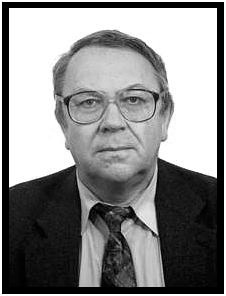 С 1971 г. В.Е.Фортов продолжил исследования в Институте проблем химической физики (ИПХФ). В 1976 г. начал работу в Институт высоких температур АН СССР (ныне Объединенный институт высоких температур РАН), оставаясь заведующим лабораторией в ИПХФ, где был проведен ряд уникальных экспериментов по свойствам плотной плазмы. В 1977 г. он защитил докторскую диссертацию «Исследование неидеальной плазмы динамическими методами». Важные результаты, полученные во взрывных экспериментах со сверхпредельными параметрами, позволили В.Е. Фортову стать руководителем таких исследований в ВНИИЭФ (г. Саров), КБ «Вымпел». С 1987 г. В.Е.Фортов член-корреспондент АН СССР, а с 1991 г. в 45 лет - академик. В 1992 г. В.Е. Фортов создал Научно-исследовательский центр теплофизики импульсных воздействий, специализирующийся на исследованиях по воздействию на вещества концентрированных потоков энергии. Фортов В.Е. обладал выдающимися организаторскими способностями: В 1993-1995 гг. он председатель РФФИ, 1996-1998 гг. - министр науки и технологий РФ, в 2007-2018 гг. директор ОИВТ, 2013-2017 годах – президент РАН. Владимир Евгеньевич – лауреат Государственной премии СССР, Государственной премии РФ, четырех премий Правительства, полный кавалер Ордена «За заслуги перед Отечеством» и других государственных наград.Владимир Евгеньевич был действительным членом Европейской академии наук, Американского физического общества, Международной академии астронавтики, Американской национальной инженерной академии, членом Германского научного общества им. М.Планка, членом Шведской королевской академии инженерных наук, вице-президентом Международного союза высоких давлений и технологий, членом Европейской Академии искусств и науки, председателем Комиссии Российской Федерации по делам Юнеско. Академик Фортов В.Е. – лауреат Международной премии «Глобальная энергия», Международных премий П. Бриджмена (США), шведской Королевской Академии наук им. Х. Альфвена, премий А. Эйнштейна и Дж. Дювалье.В.Е. Фортов организовал на борту Международной космической станции российско-германский успешный эксперимент "Плазменный кристалл". Владимир Евгеньевич Фортов человек огромного мужества, он участвовал в экстремальных экспедициях на Северный и Южный полюсы, на полярную антарктическую станцию «Восток», на дно озера Байкал и озера Леман (Швейцария). Он был мастером спорта по баскетболу и парусному спорту, на яхте он пересек Атлантический океан и обошел мыс Горн и мыс Доброй надежды. Фортов В.Е. ликвидатор аварии на Чернобыльской АЭС, а также участник испытательного похода на атомном подводном крейсере.Жизнь Владимира Евгеньевича Фортова вызывает восхищение, он останется в нашей истории как выдающийся ученый, государственный деятель и мужественный человек.